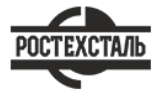 ГОСТ 24379.1-80Болты фундаментные. Конструкция и размерыСтатус: действующийВведен в действие: 1982-01-01Подготовлен предприятием ООО «Ростехсталь» - федеральным поставщиком металлопрокатаСайт www.rostechstal.ru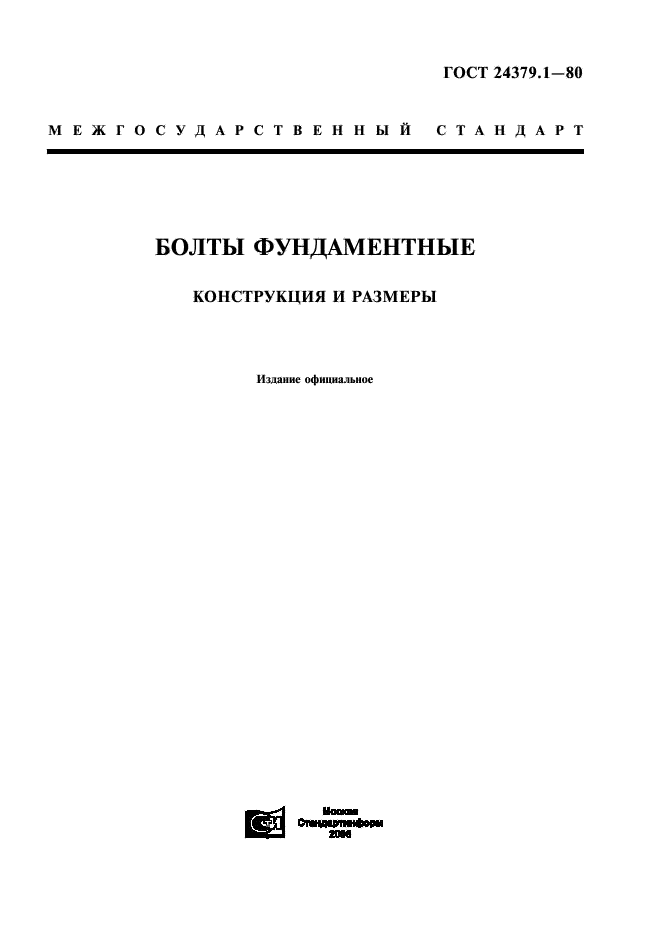 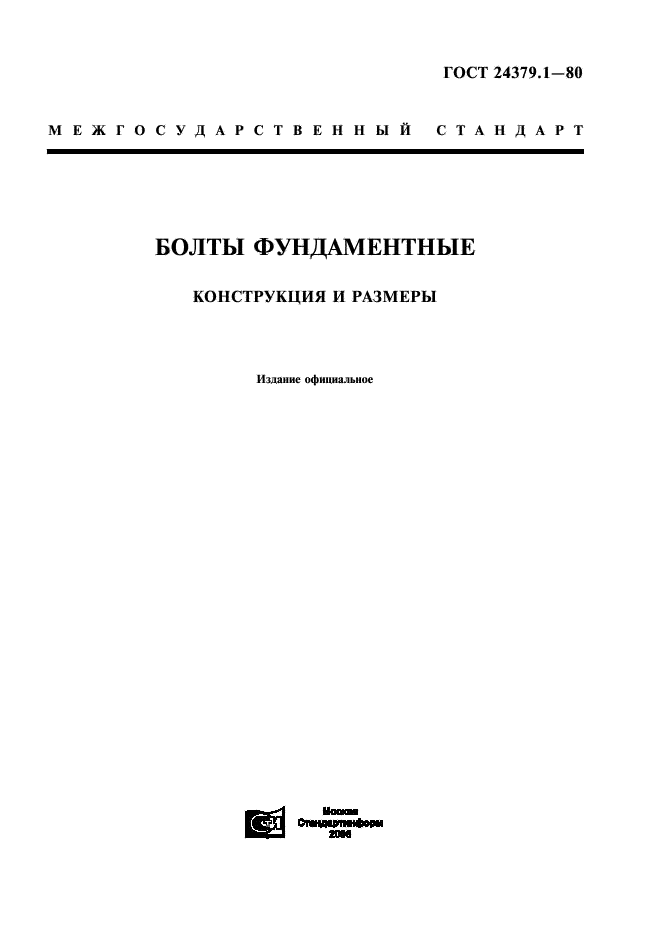 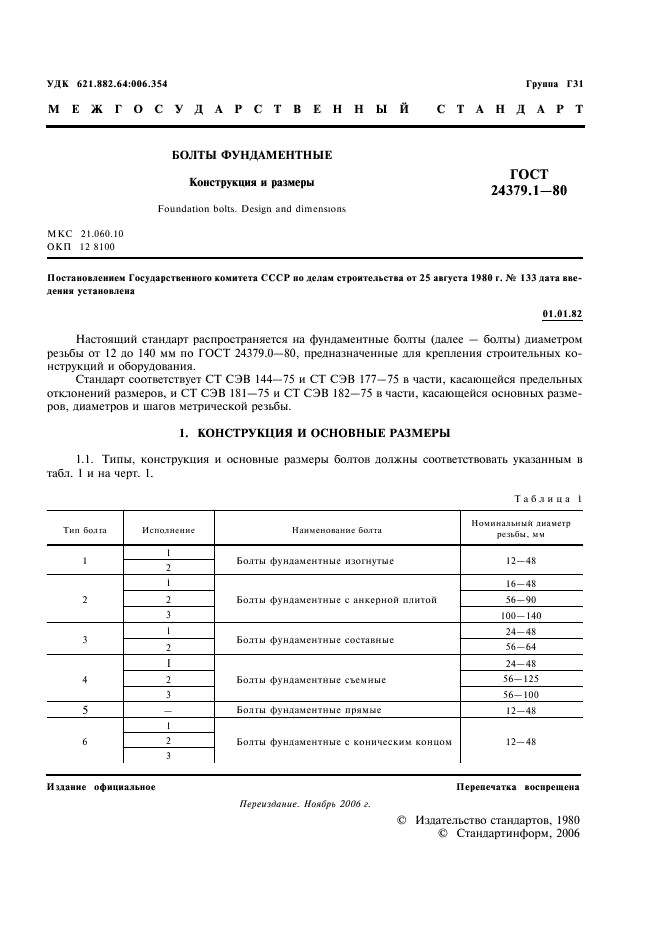 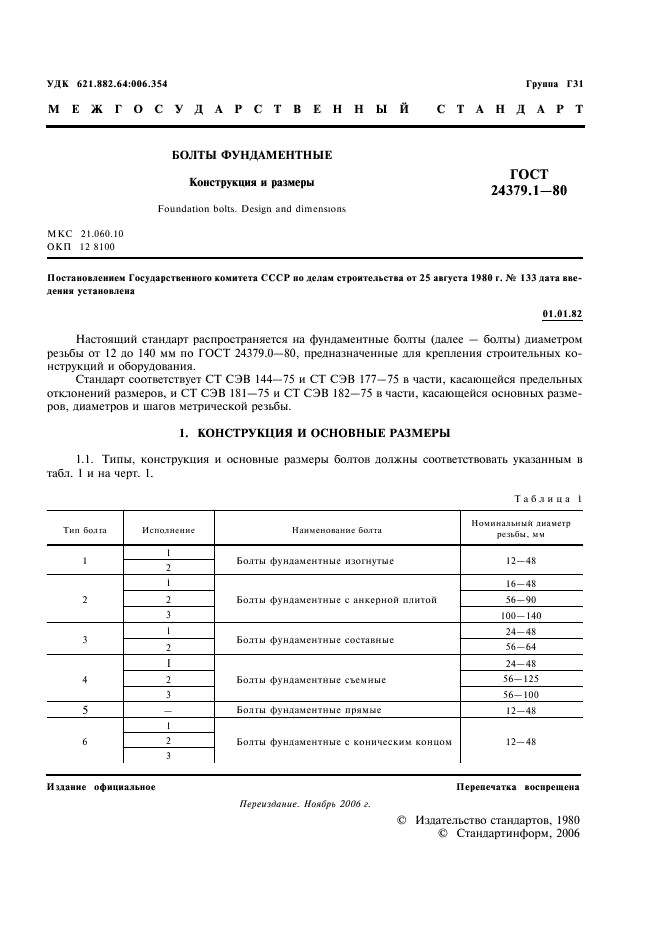 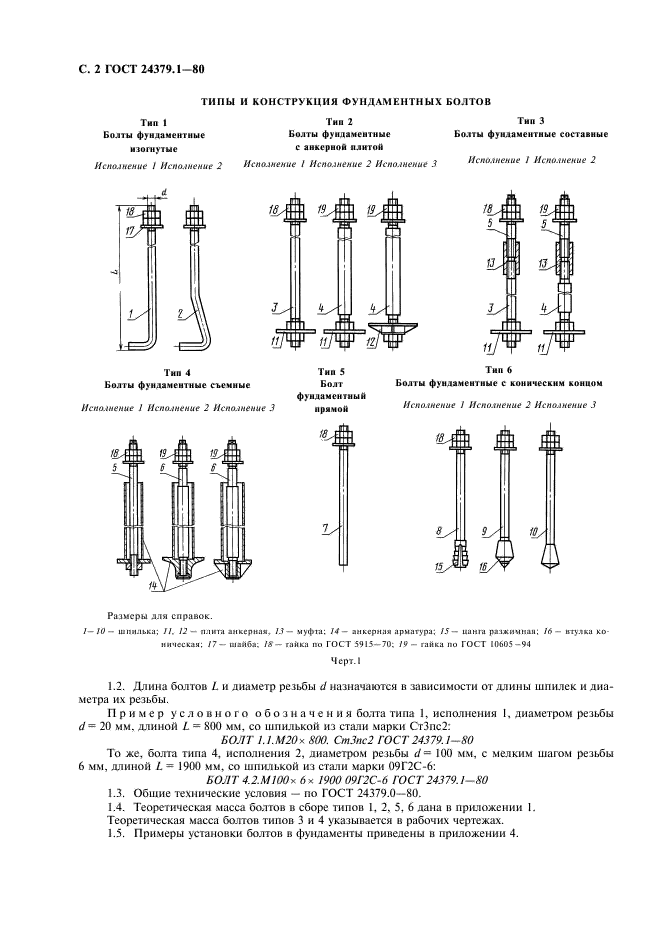 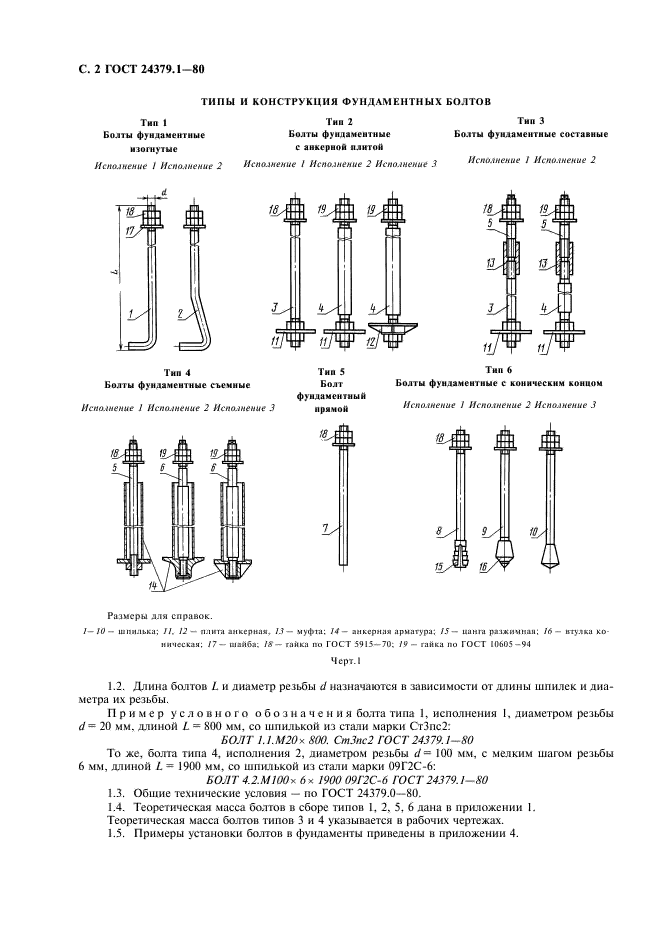 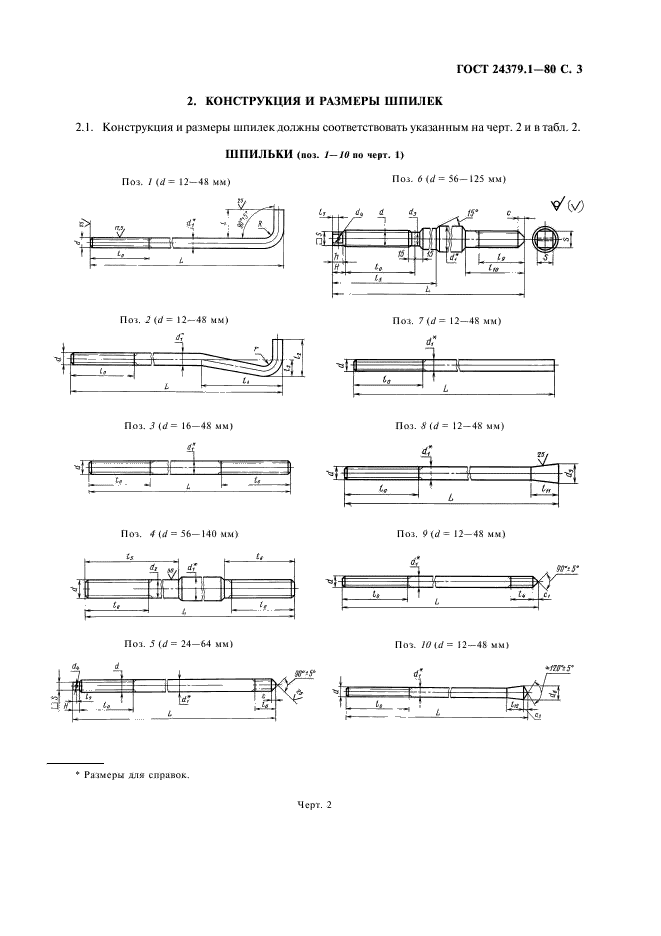 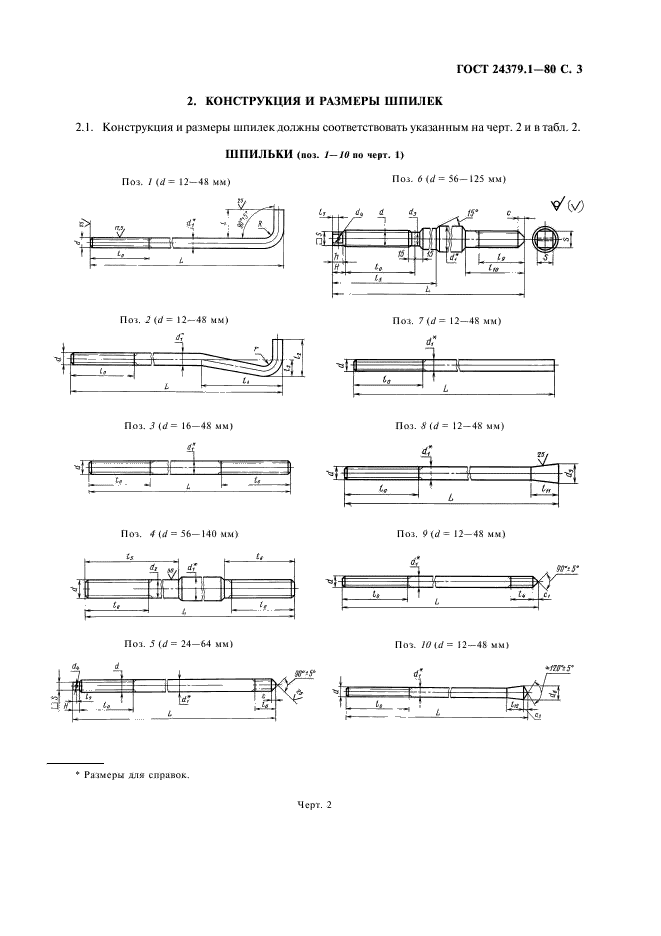 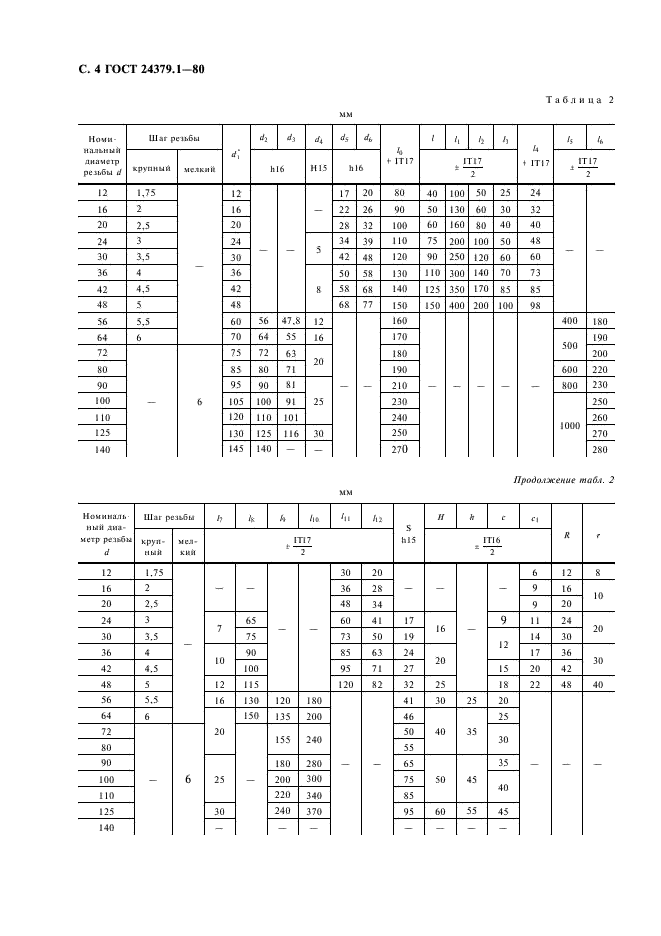 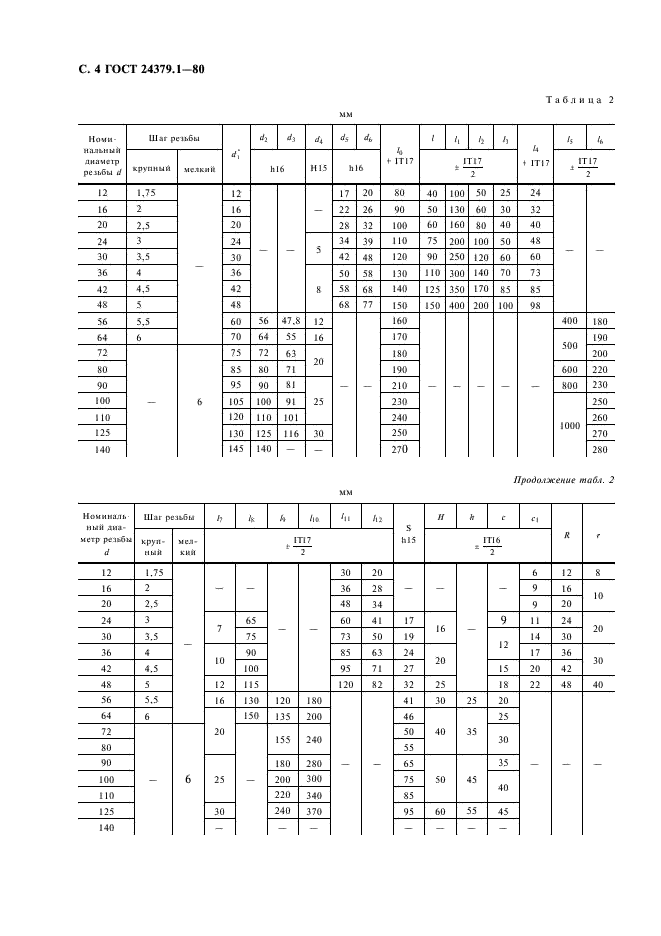 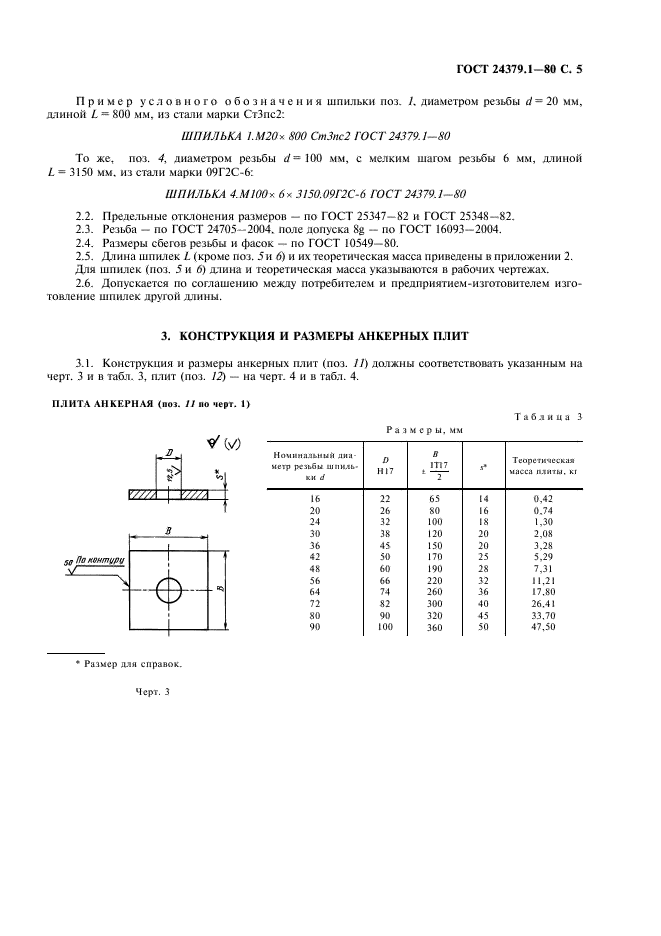 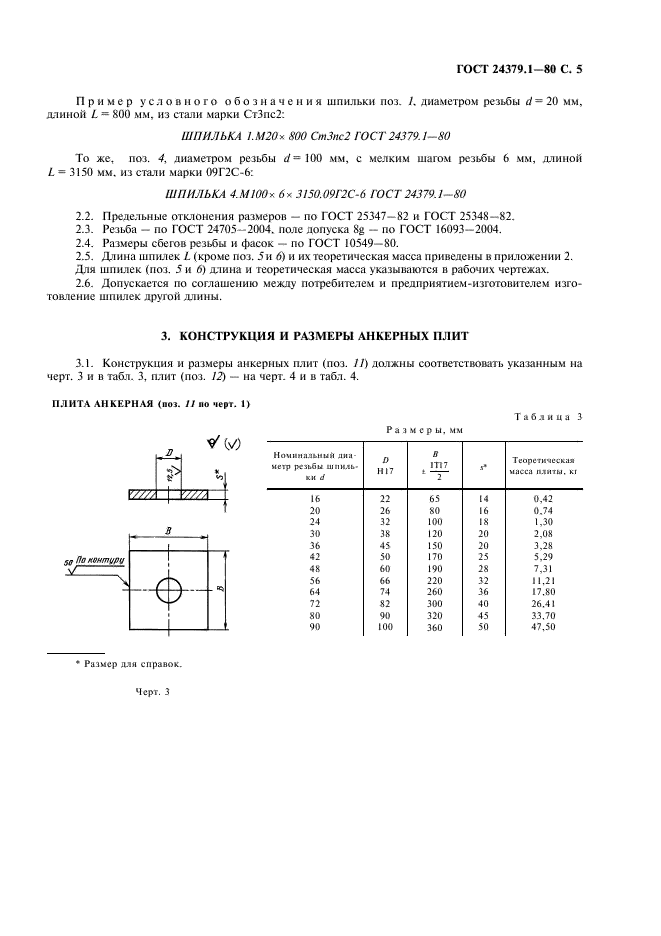 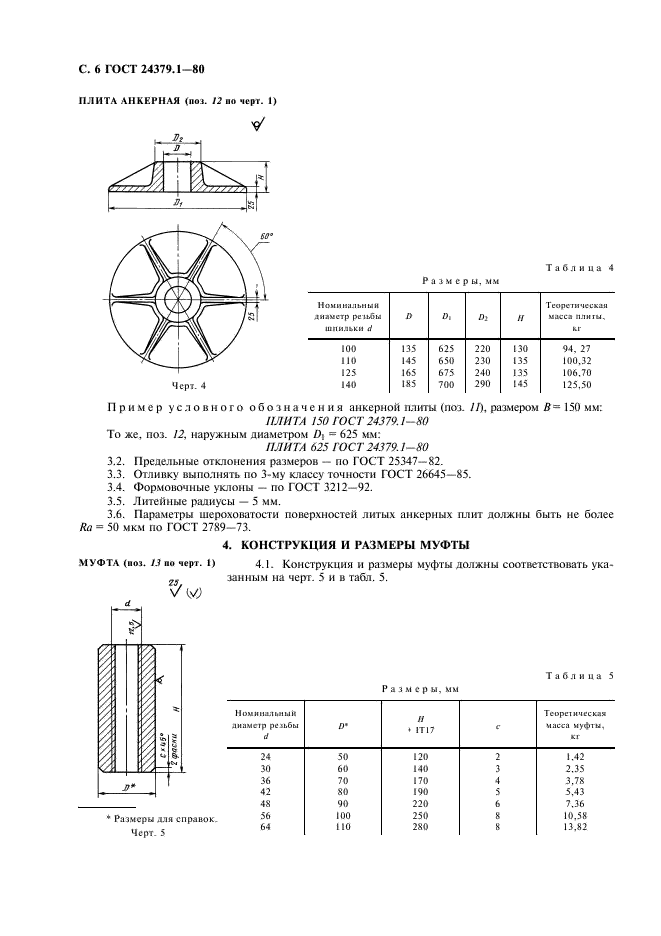 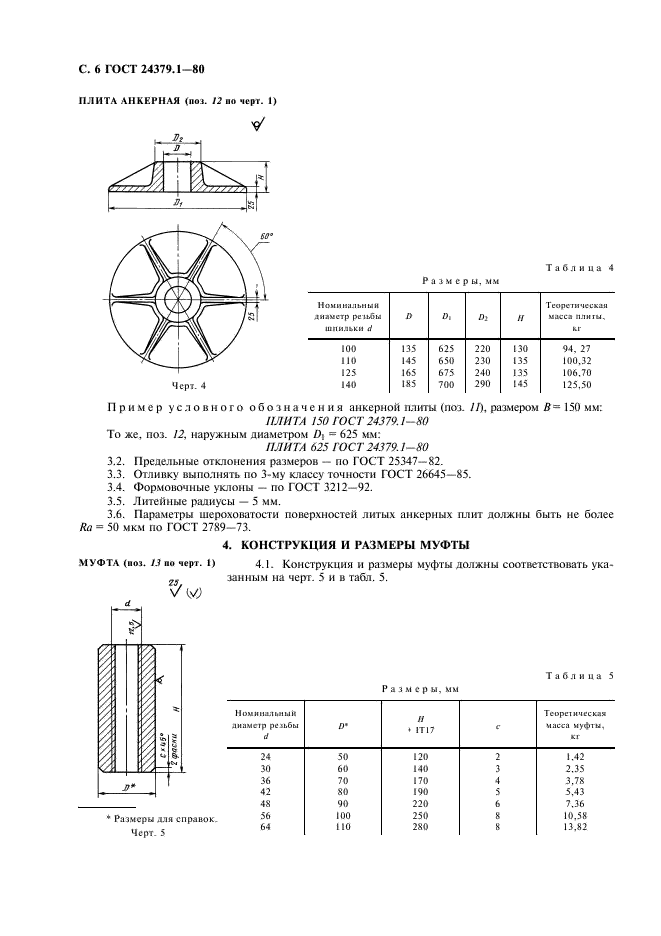 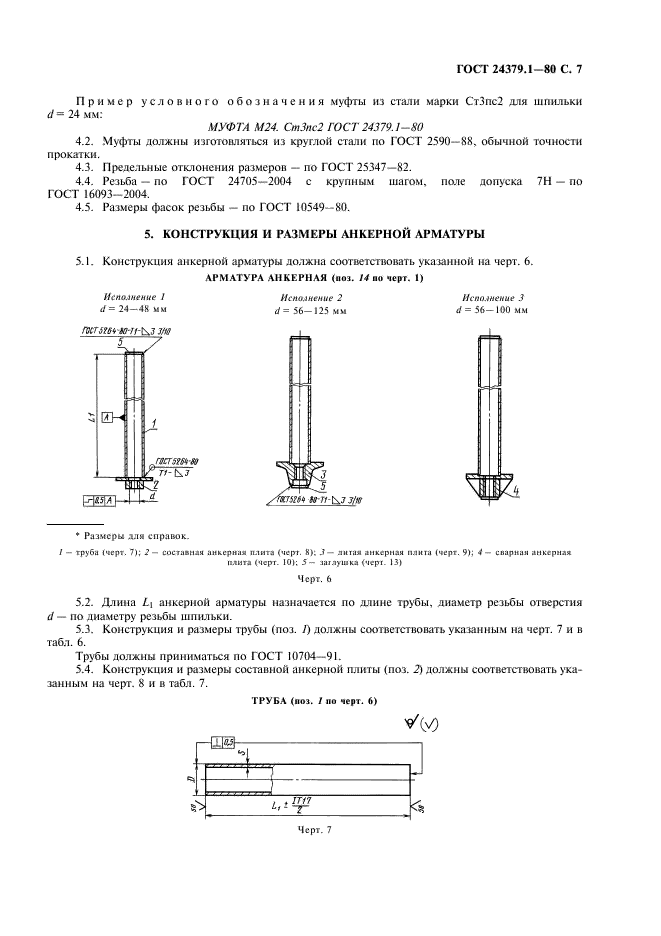 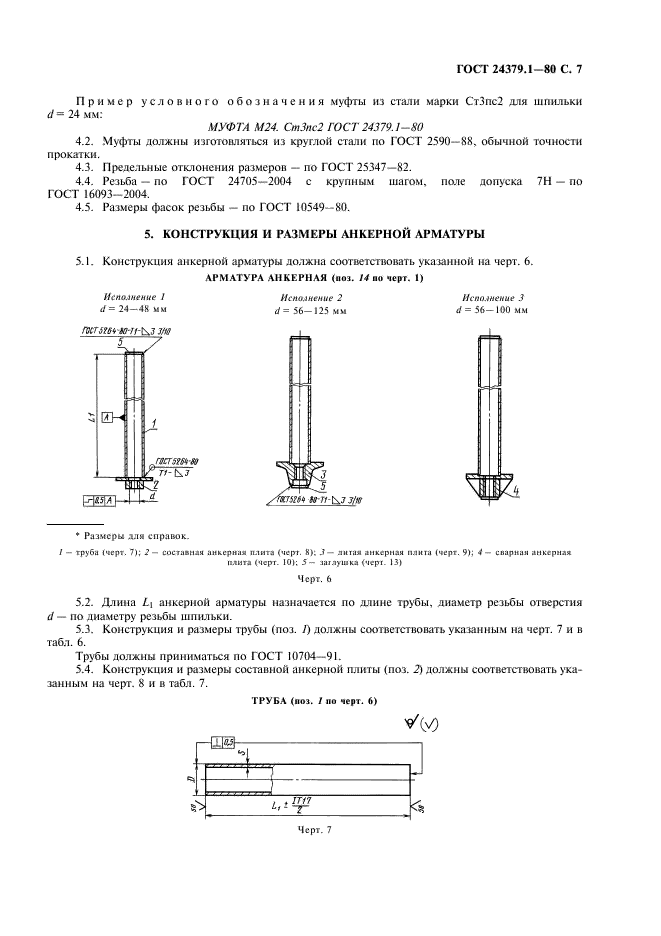 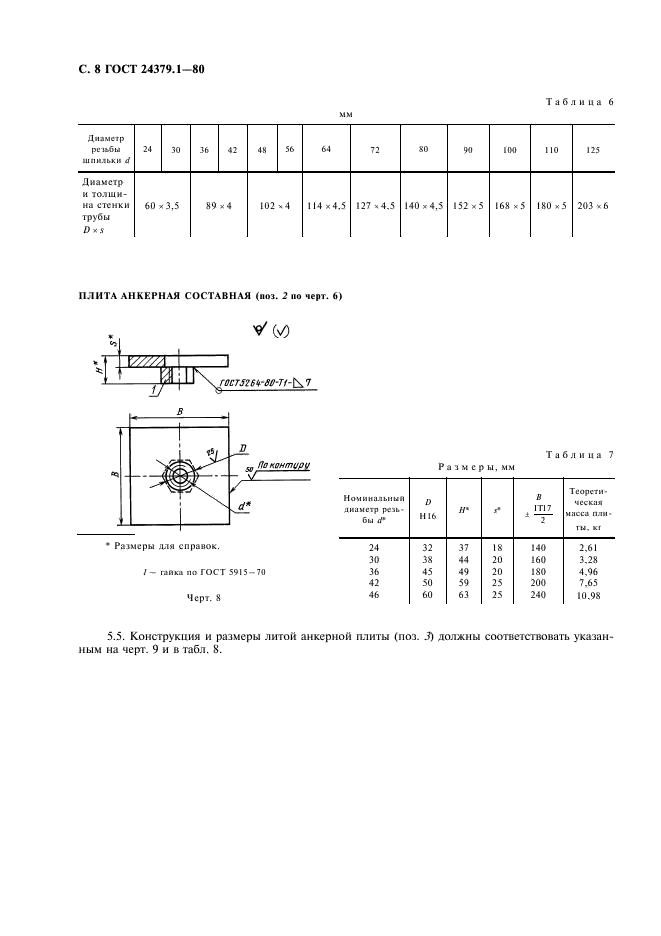 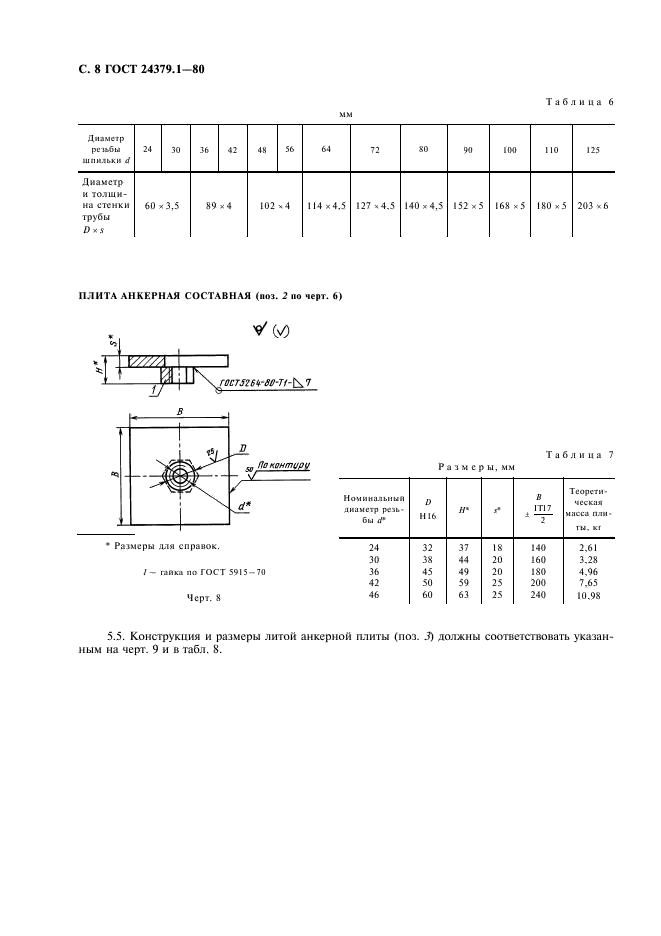 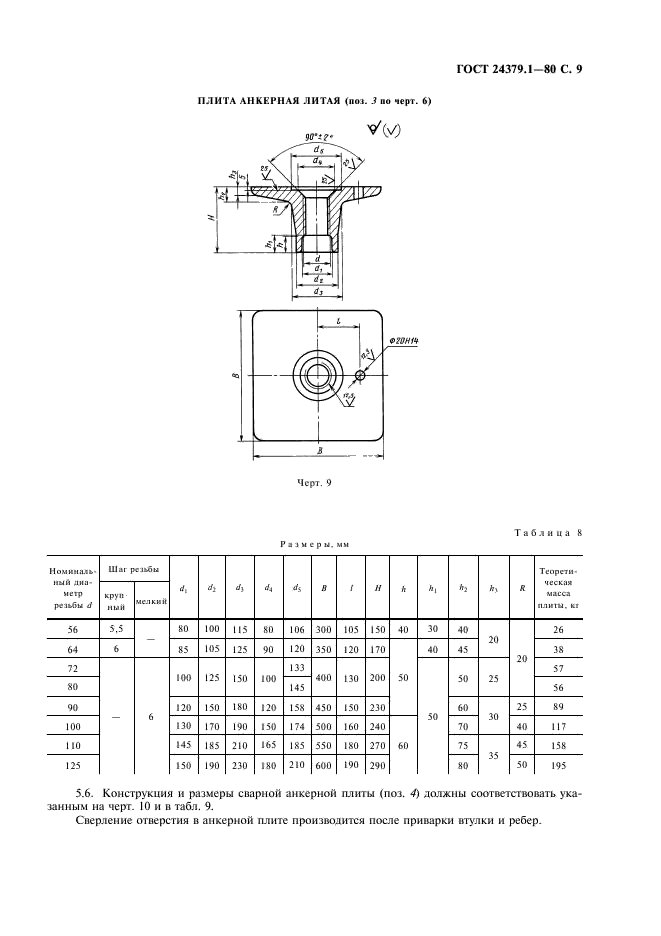 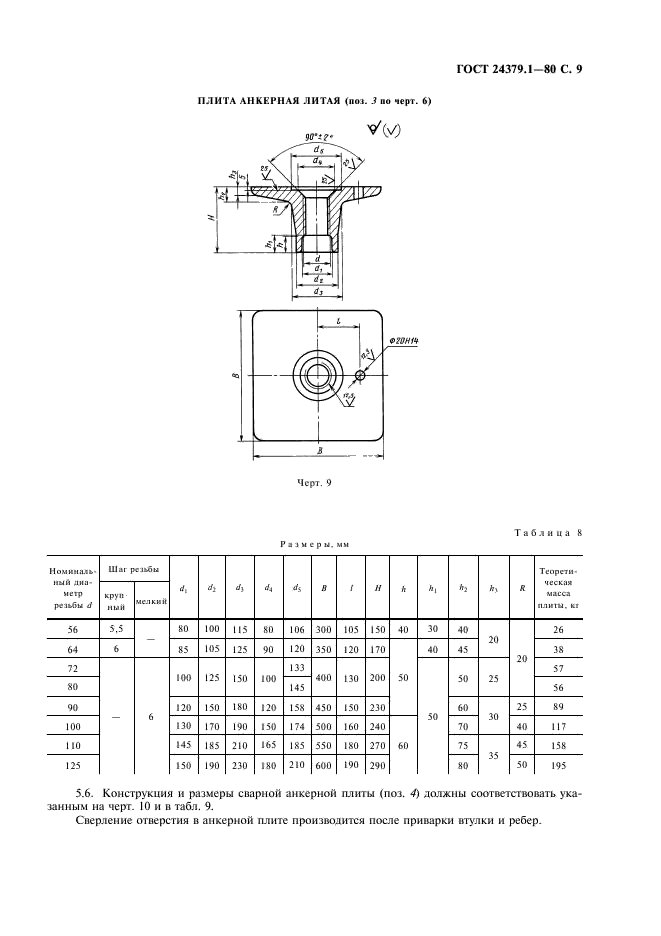 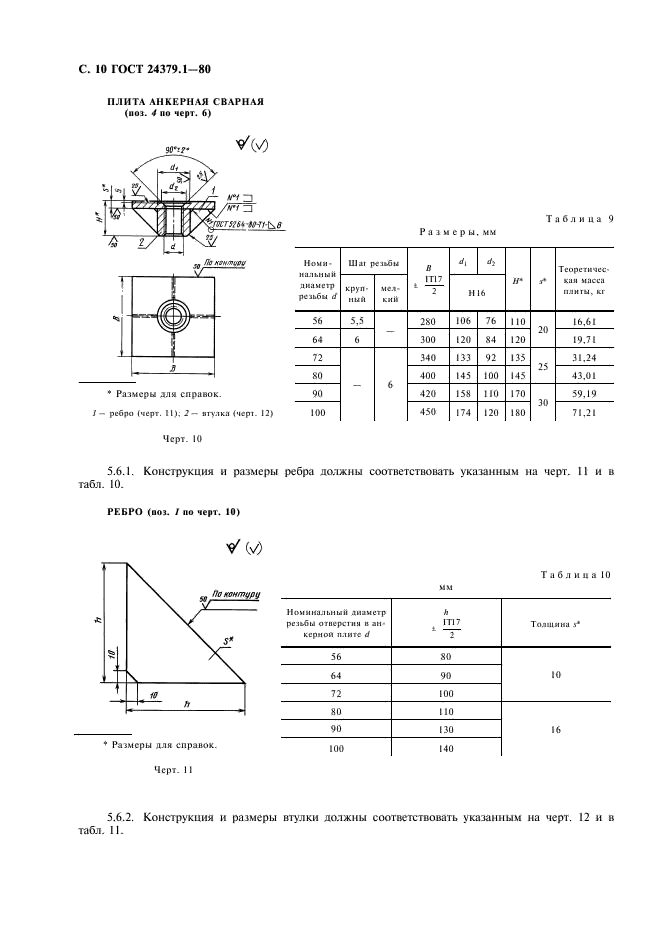 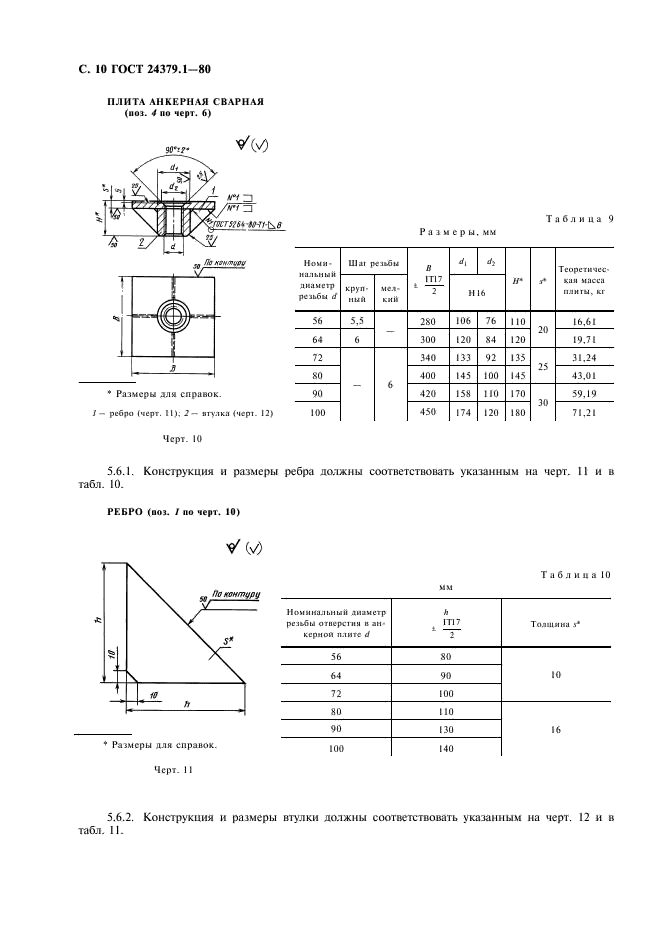 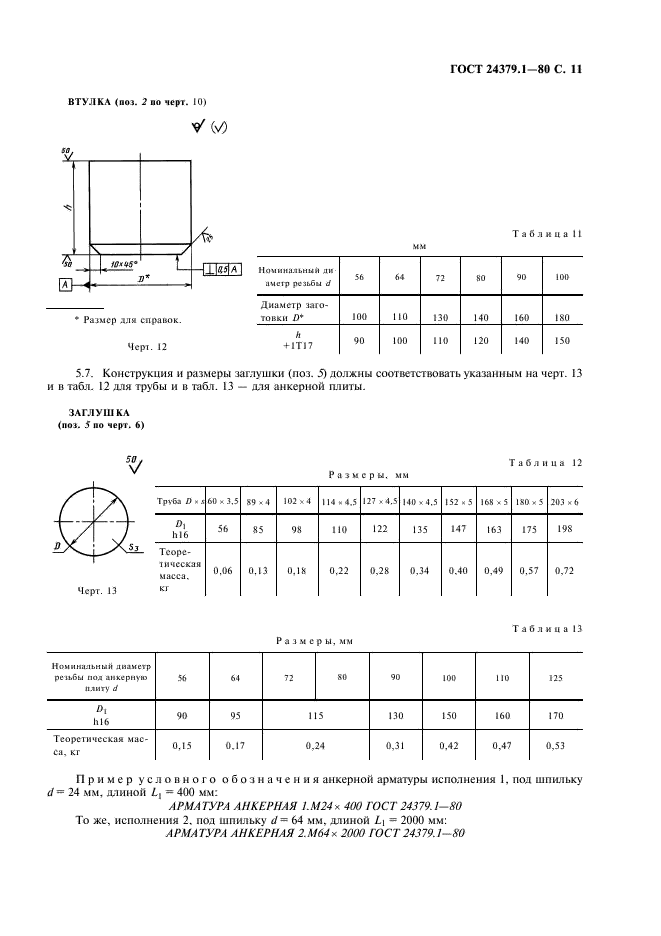 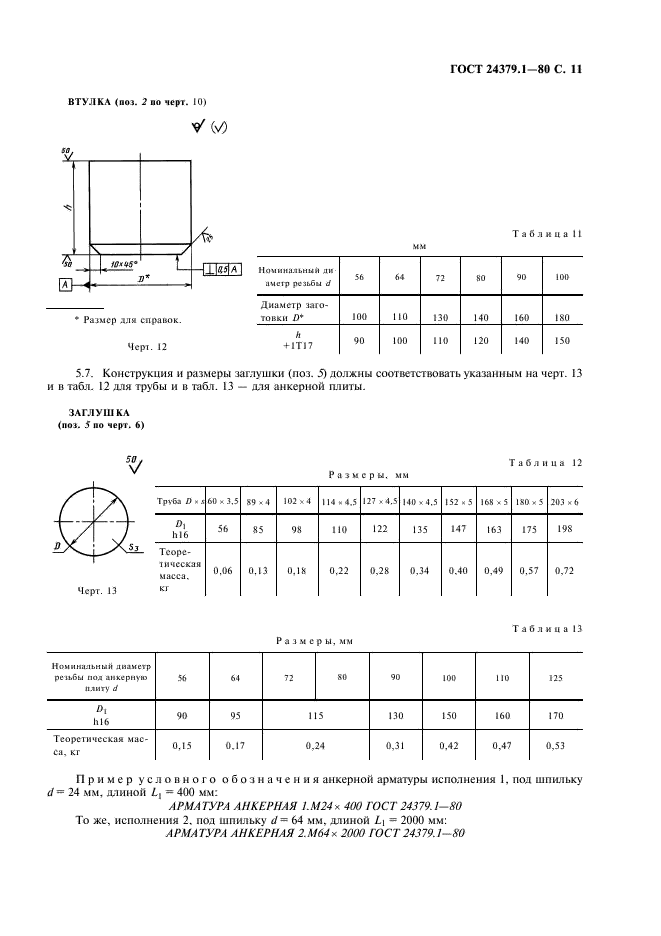 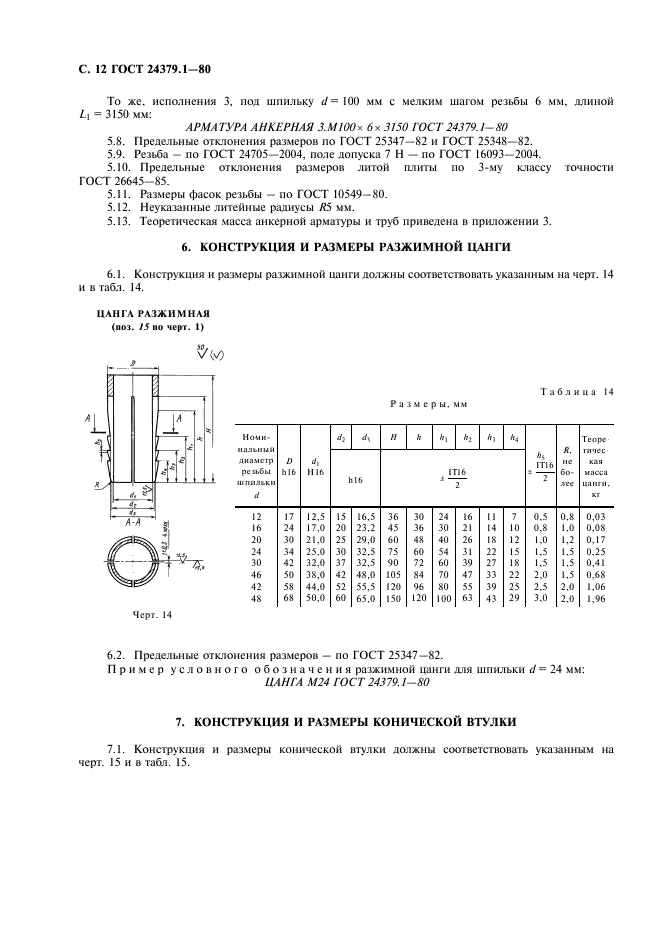 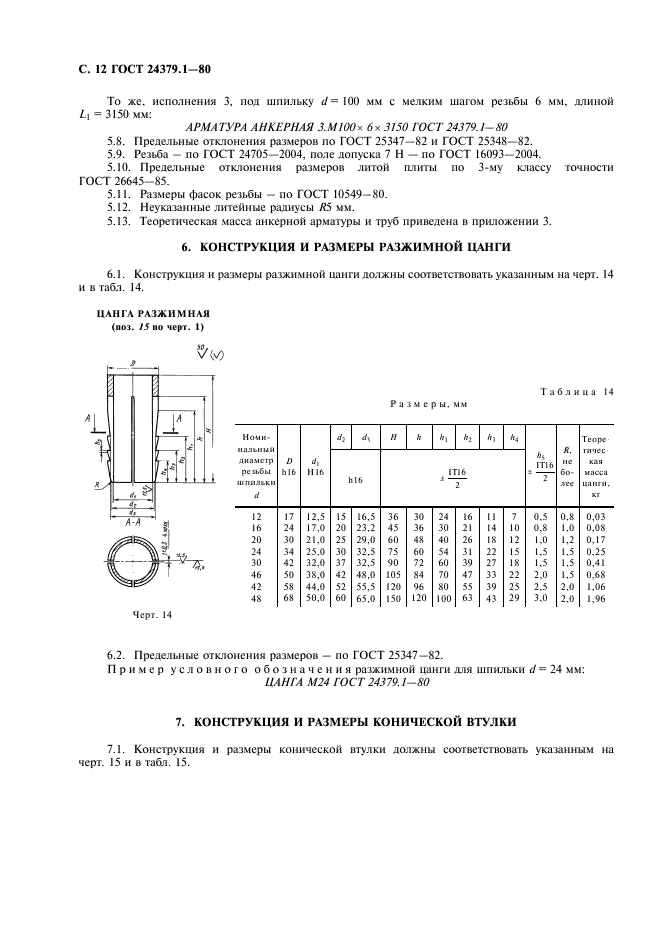 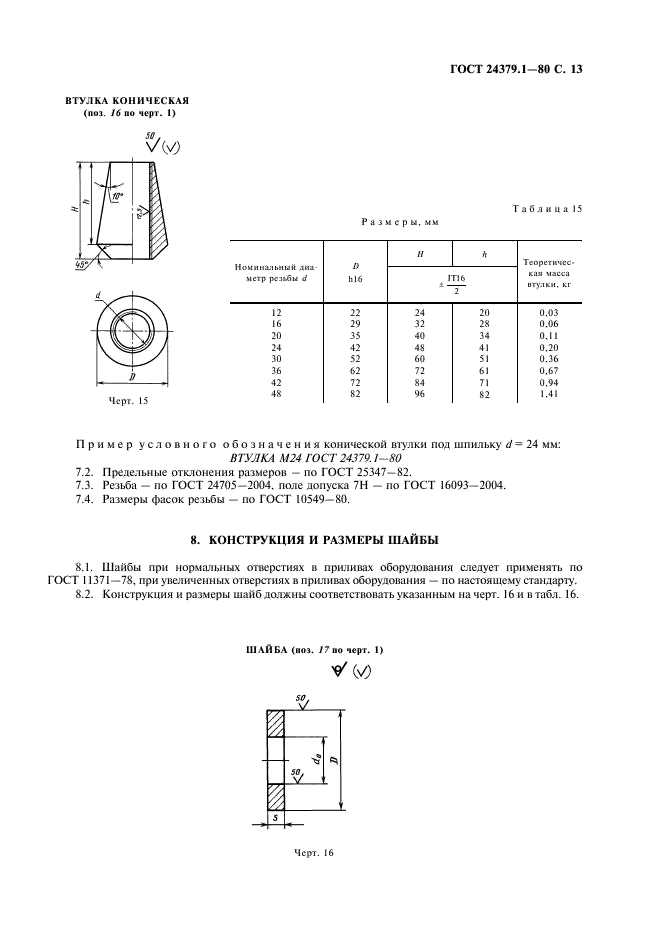 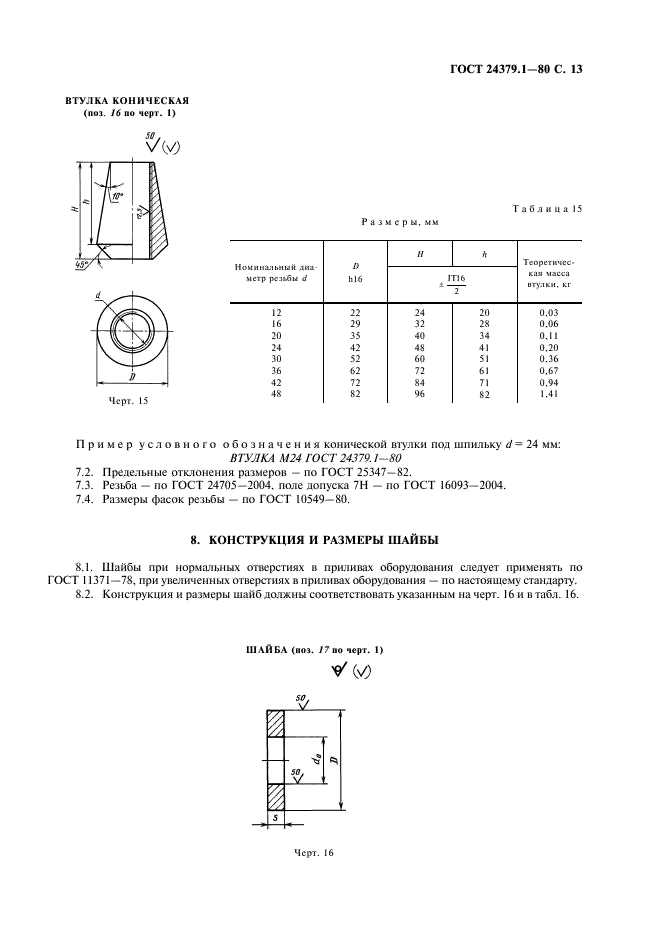 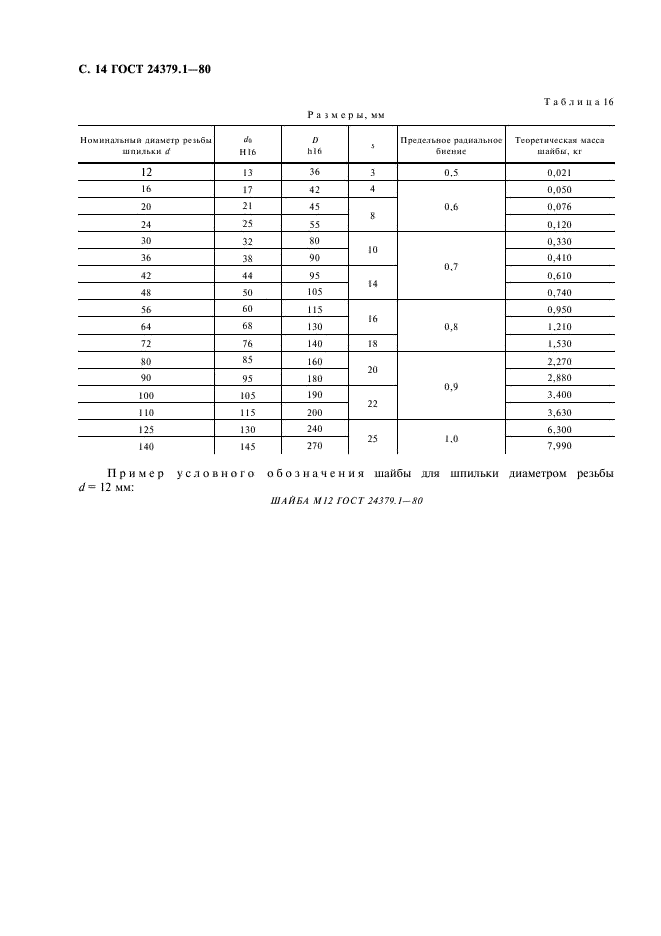 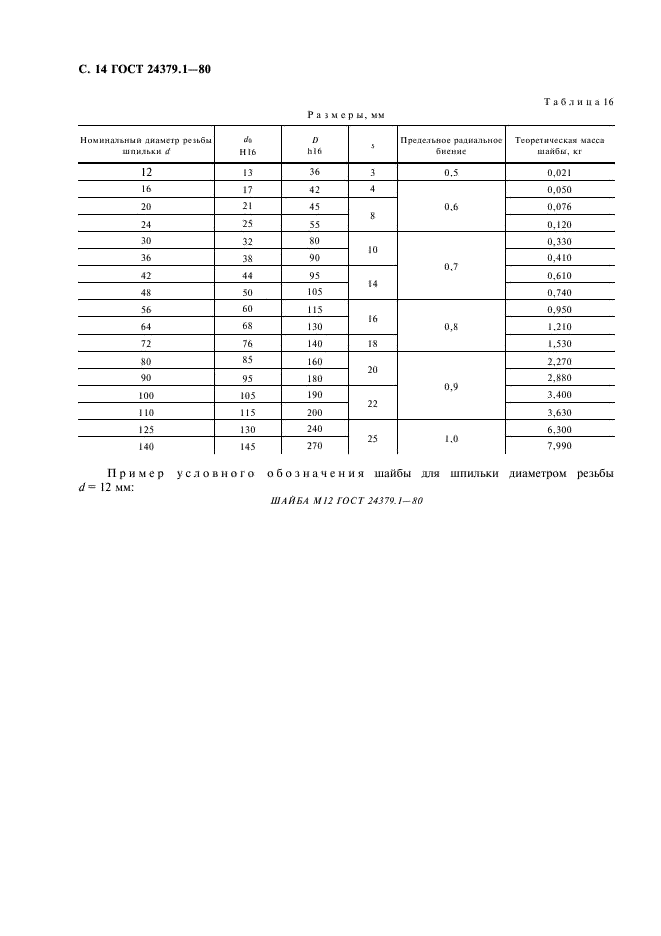 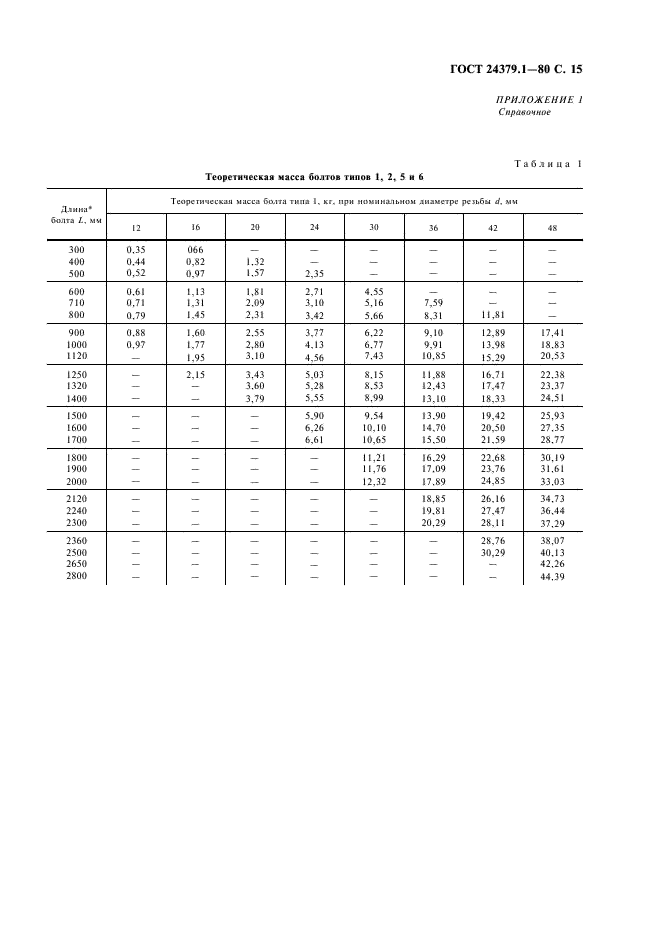 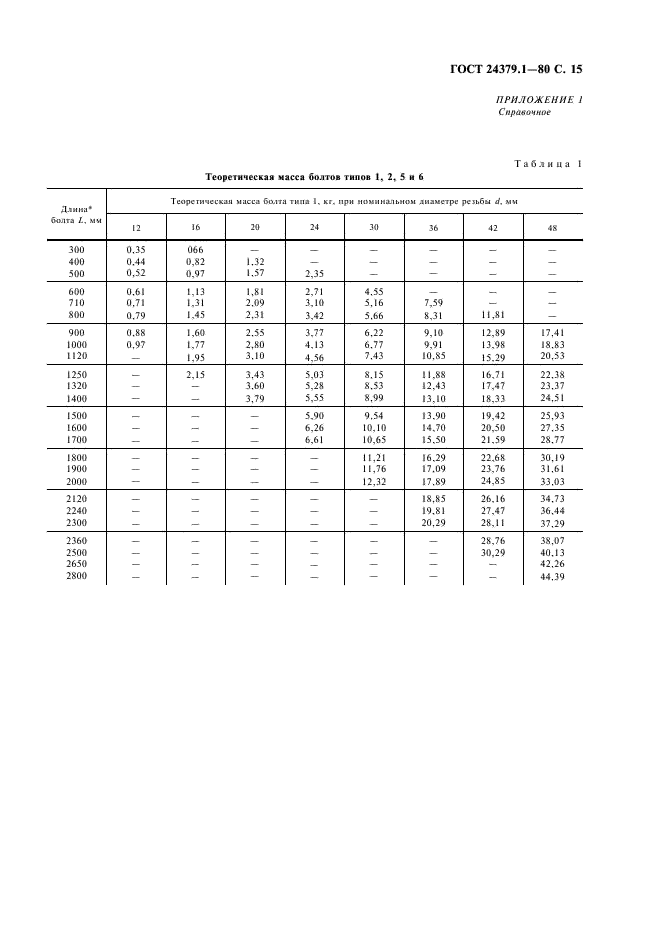 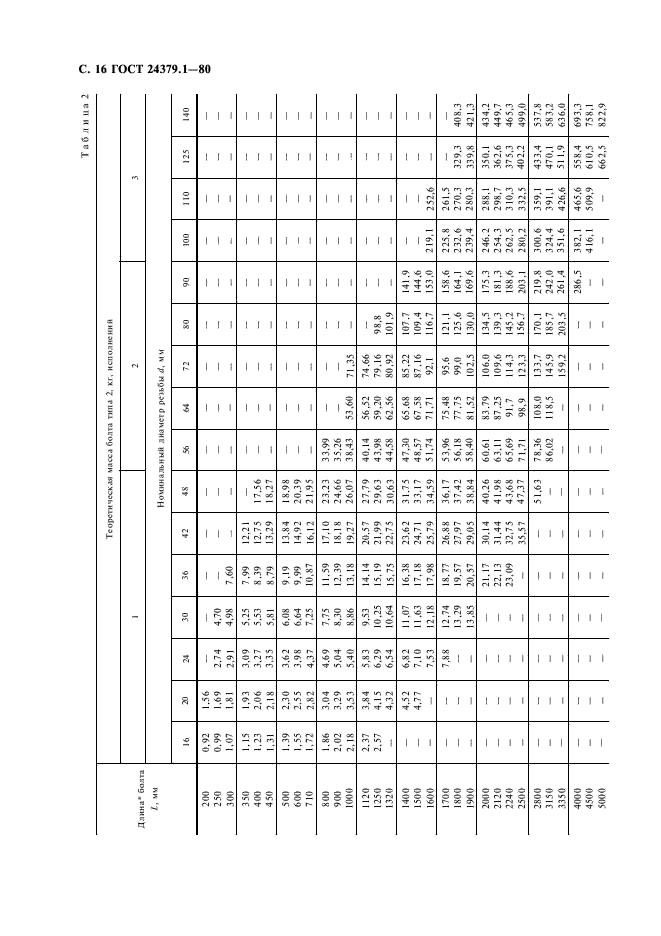 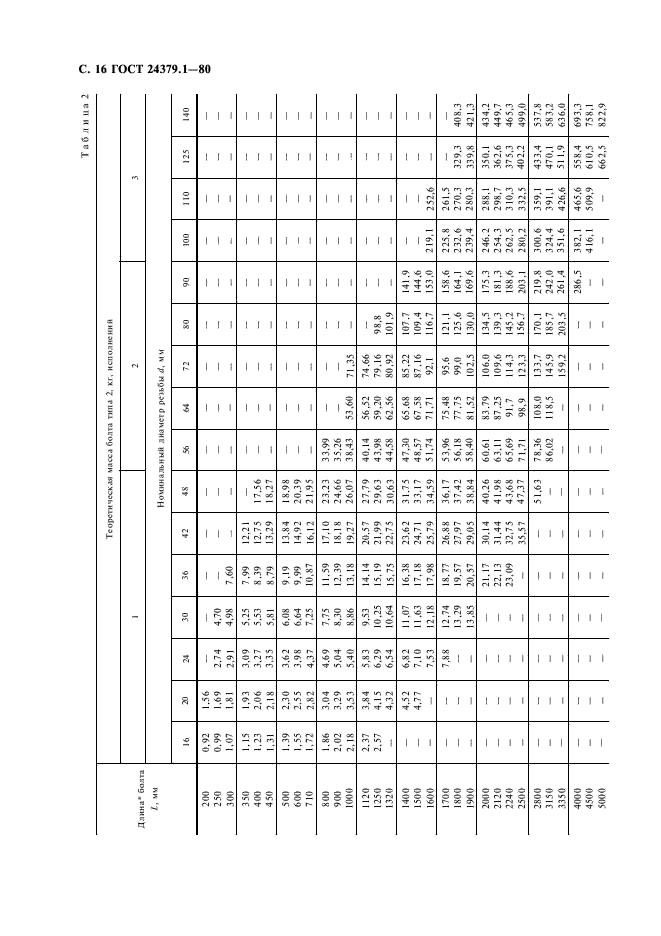 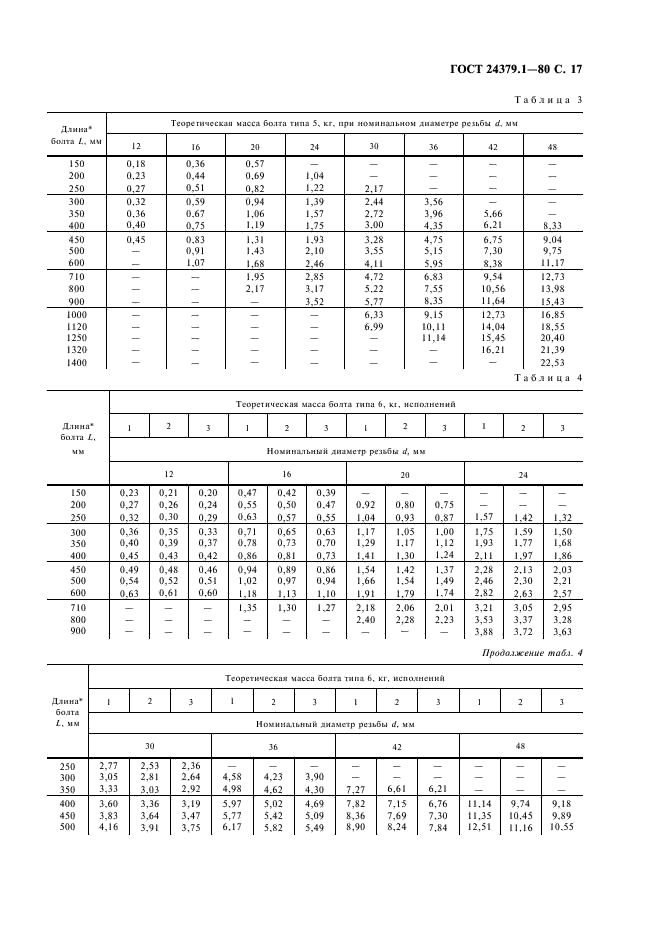 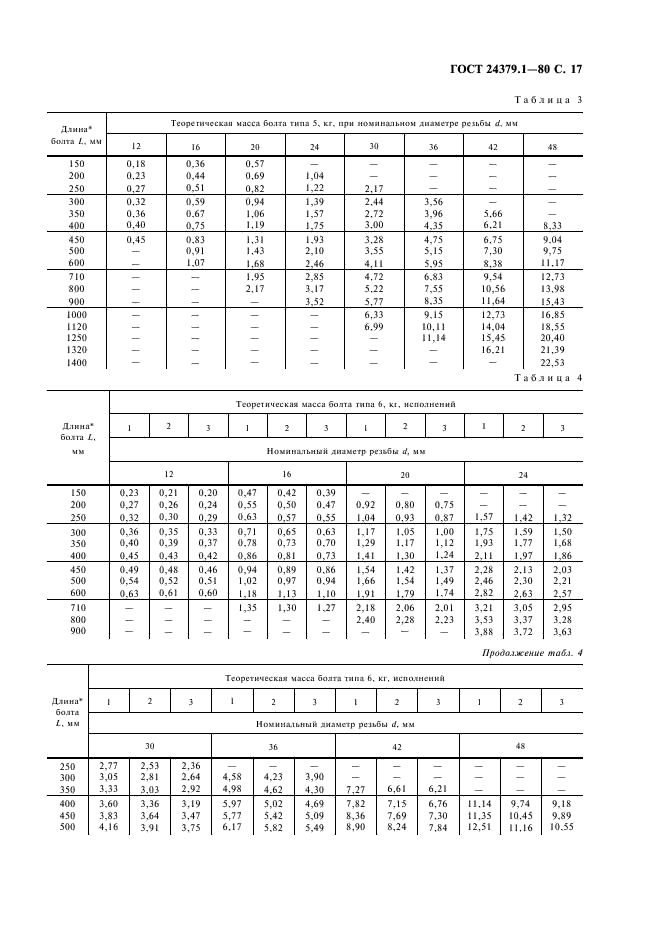 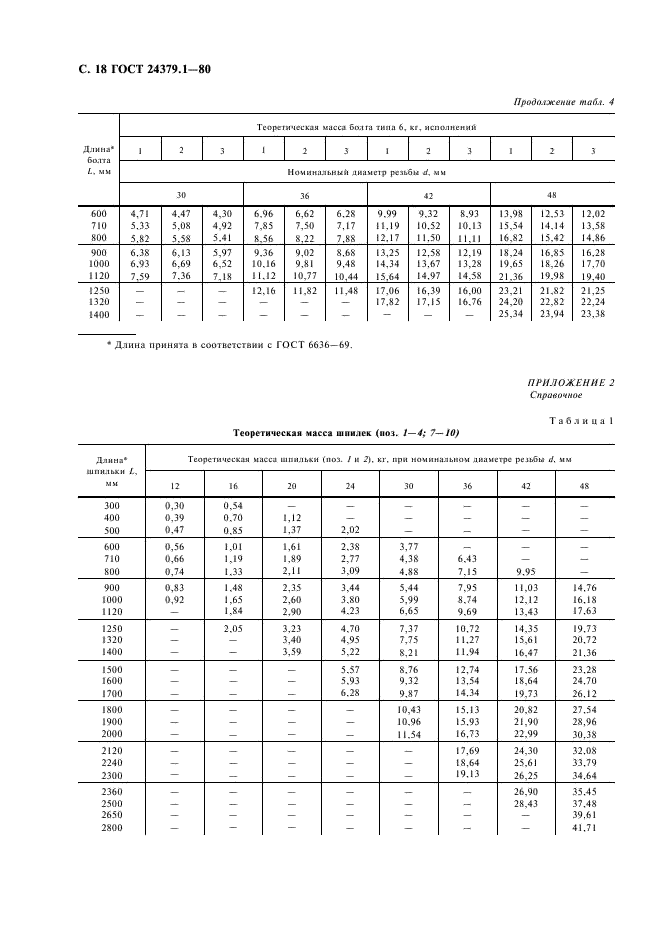 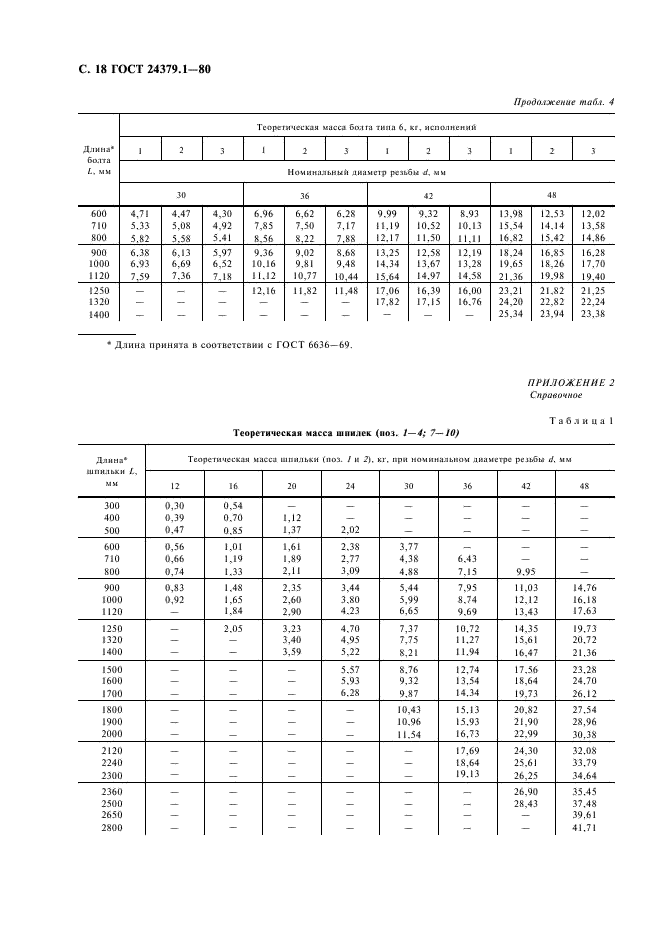 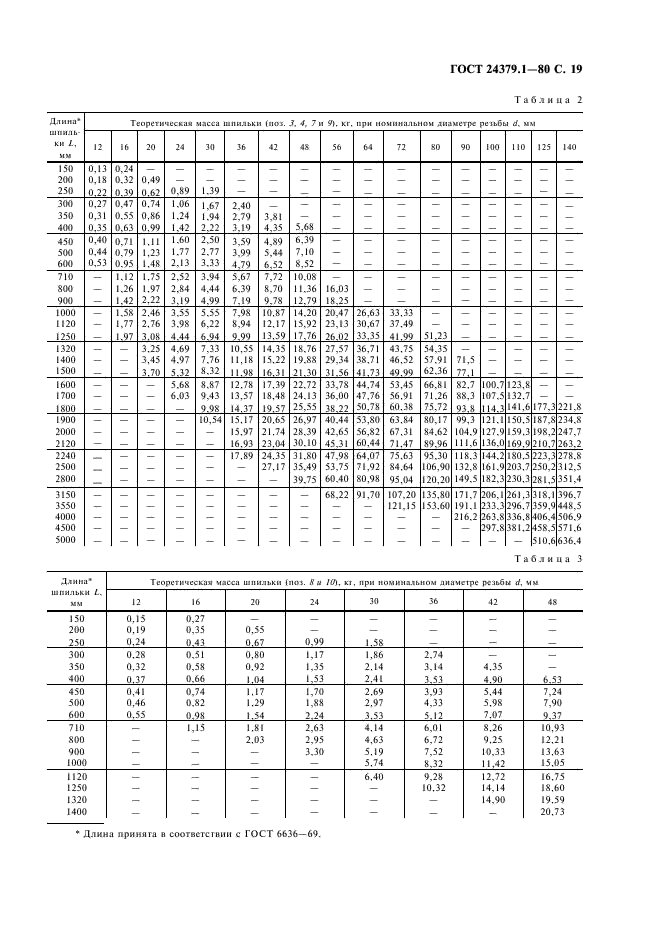 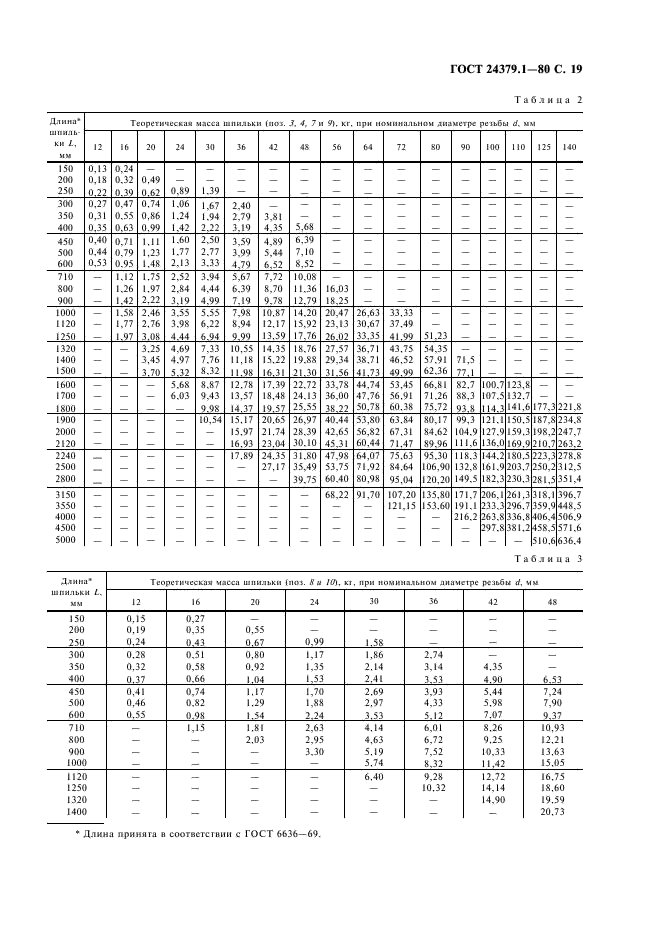 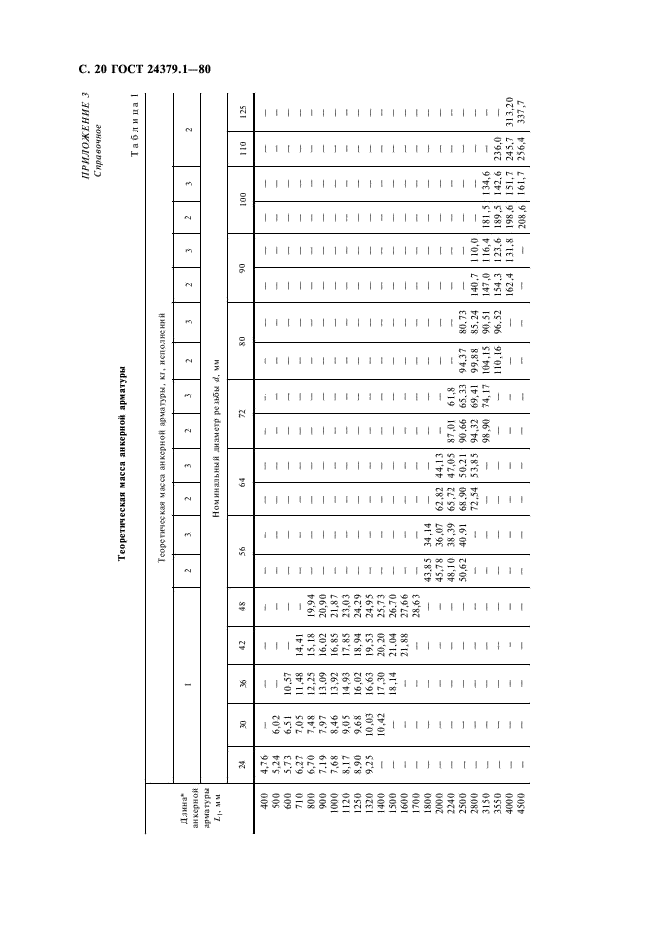 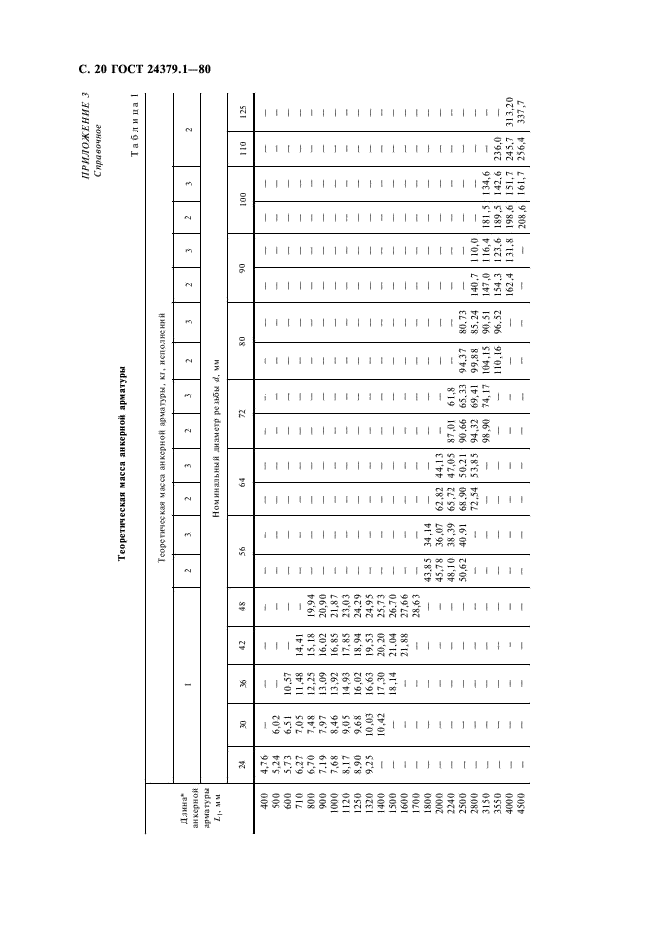 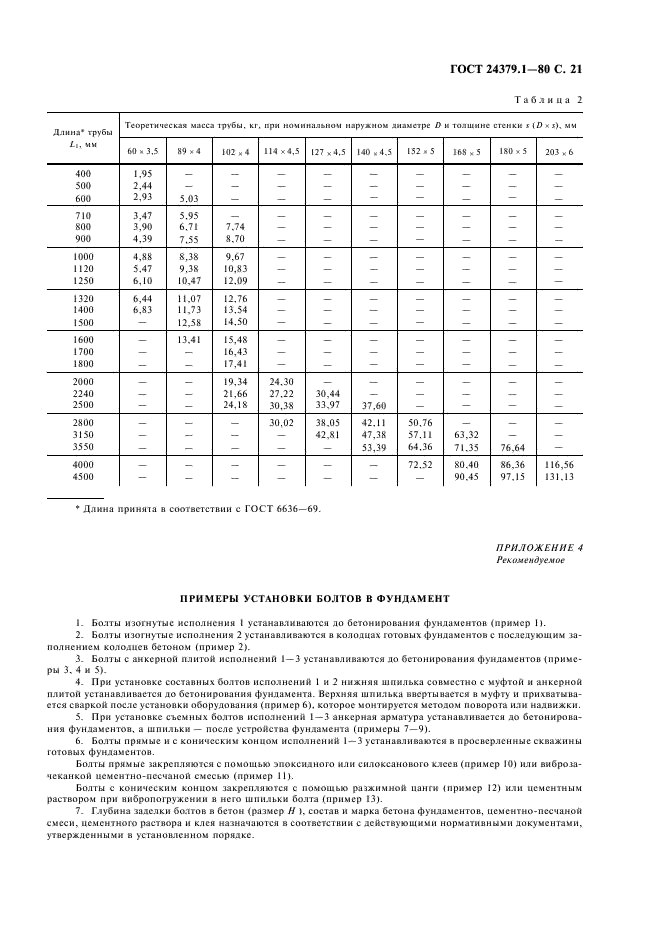 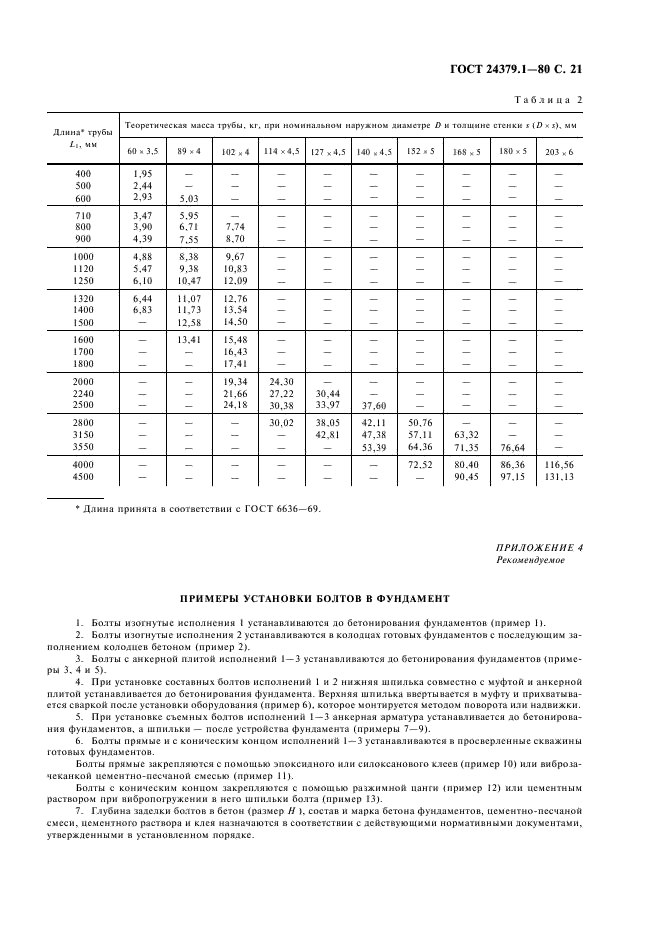 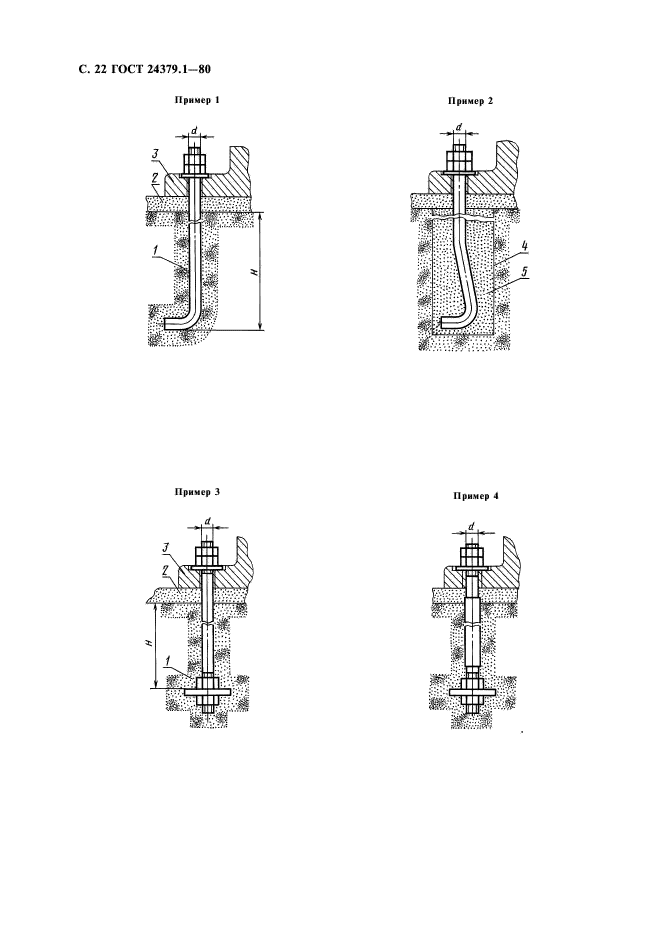 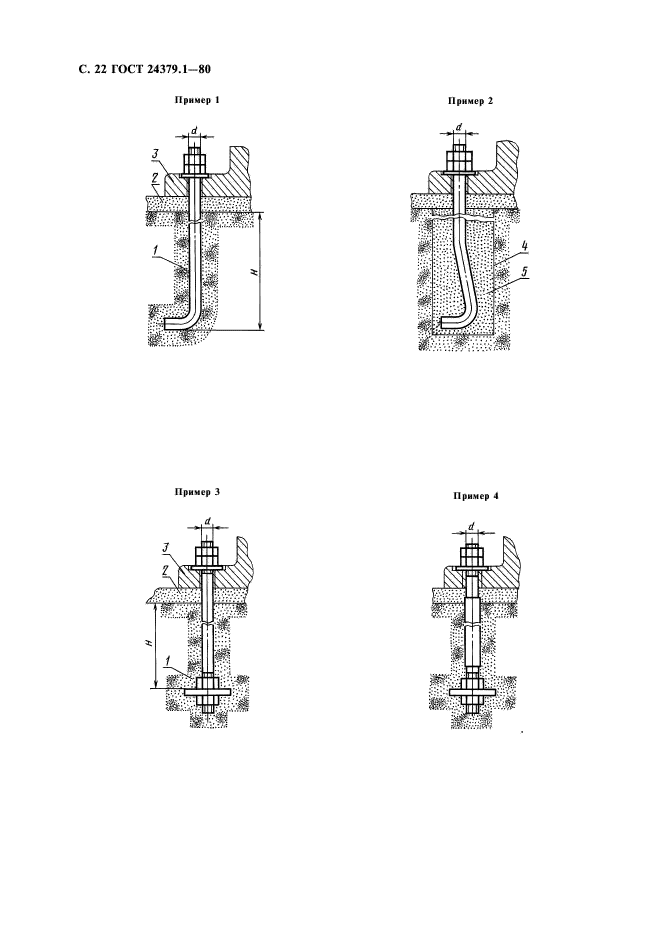 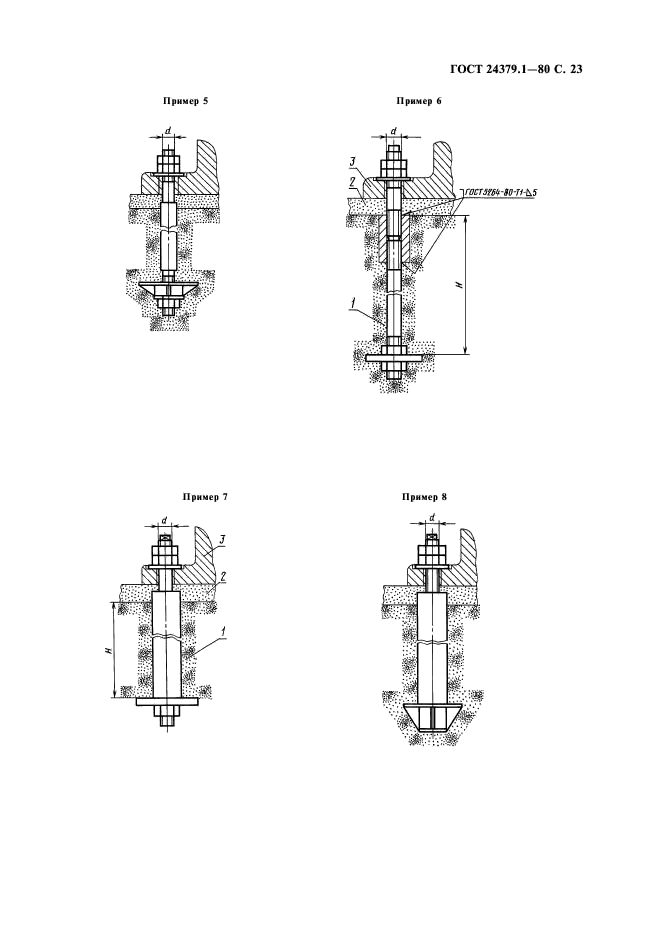 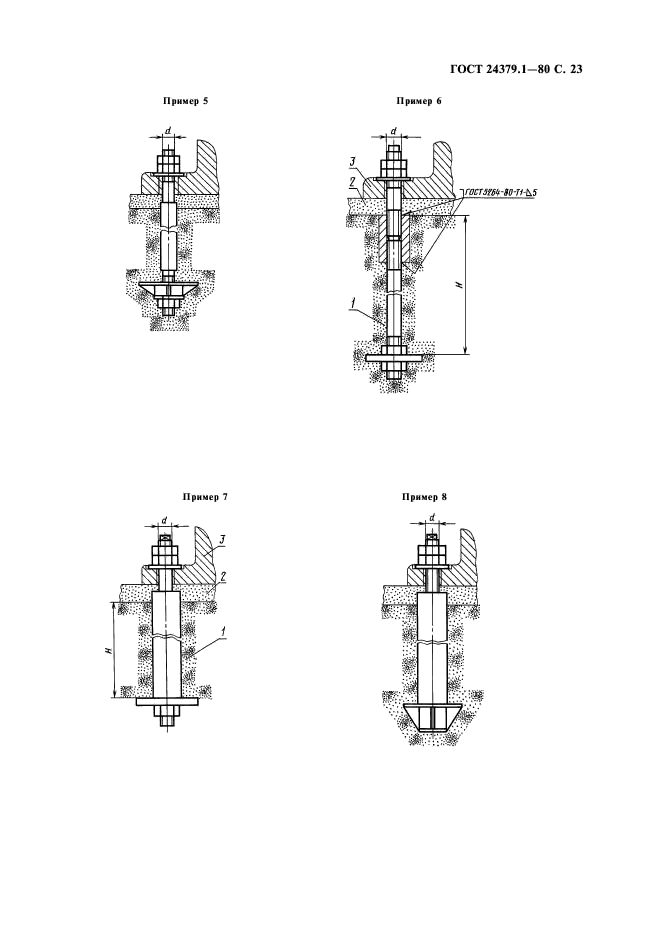 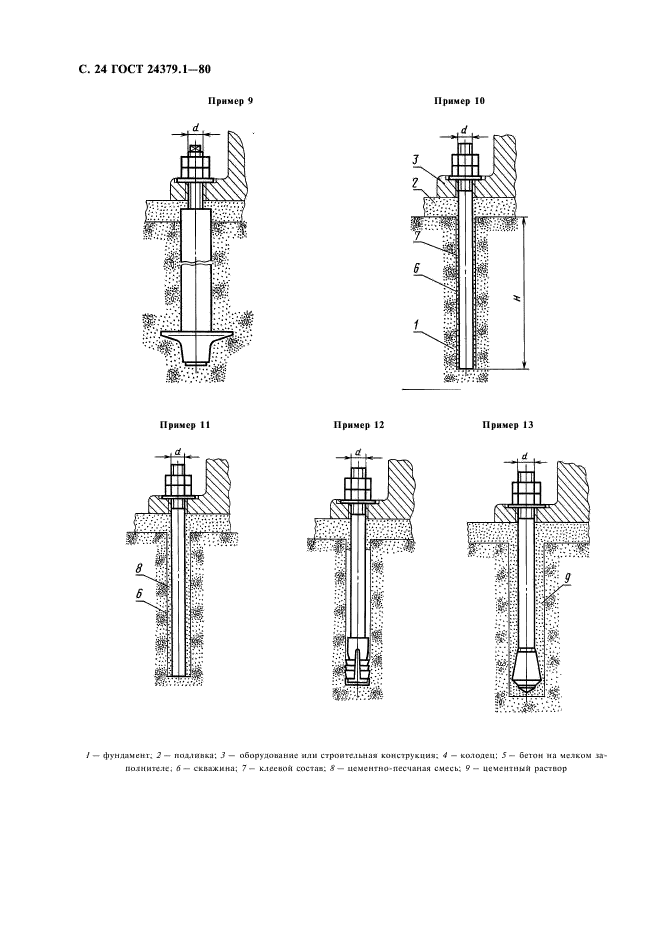 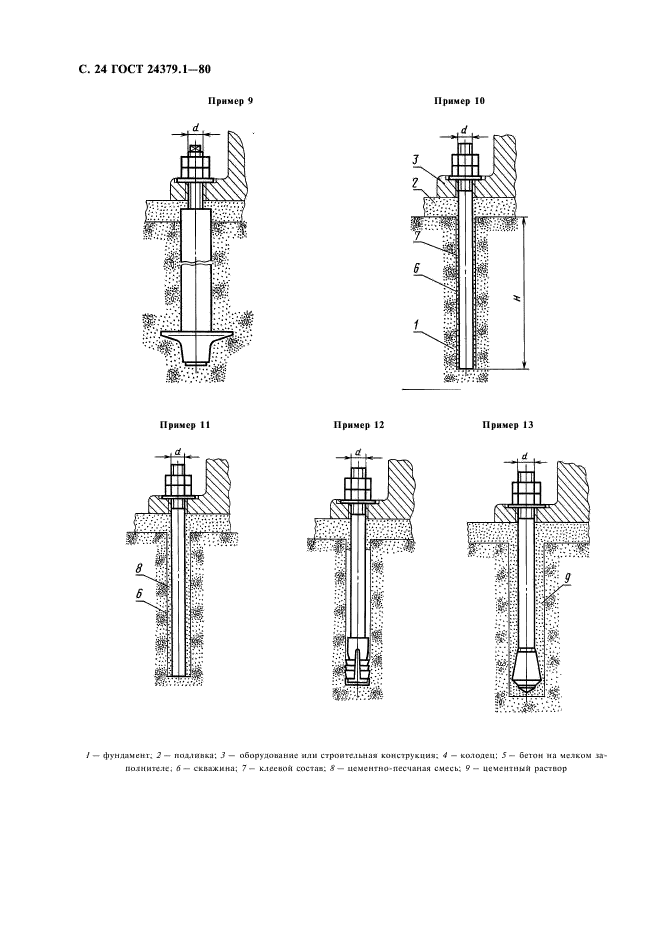 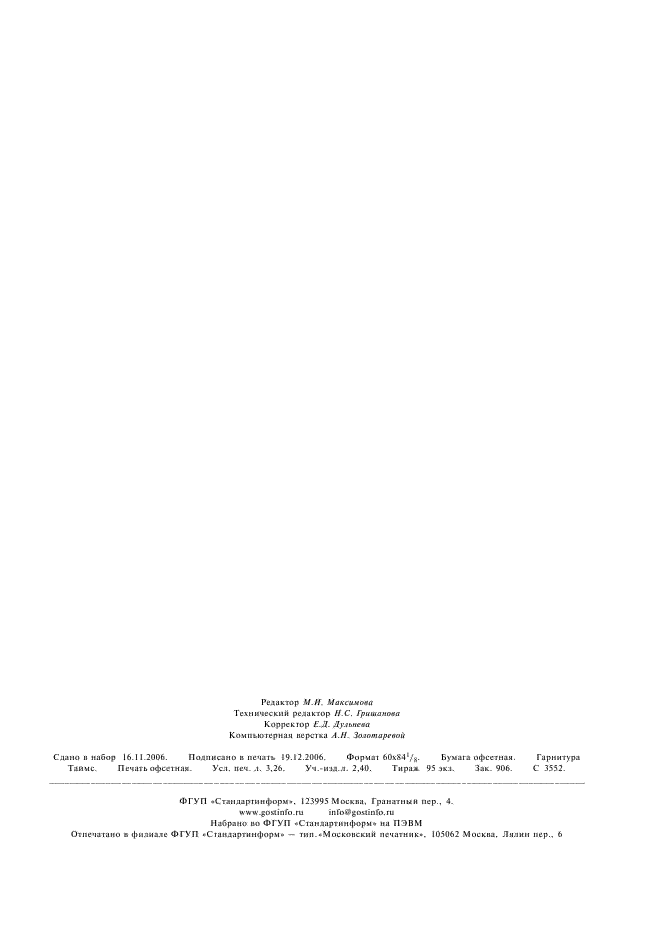 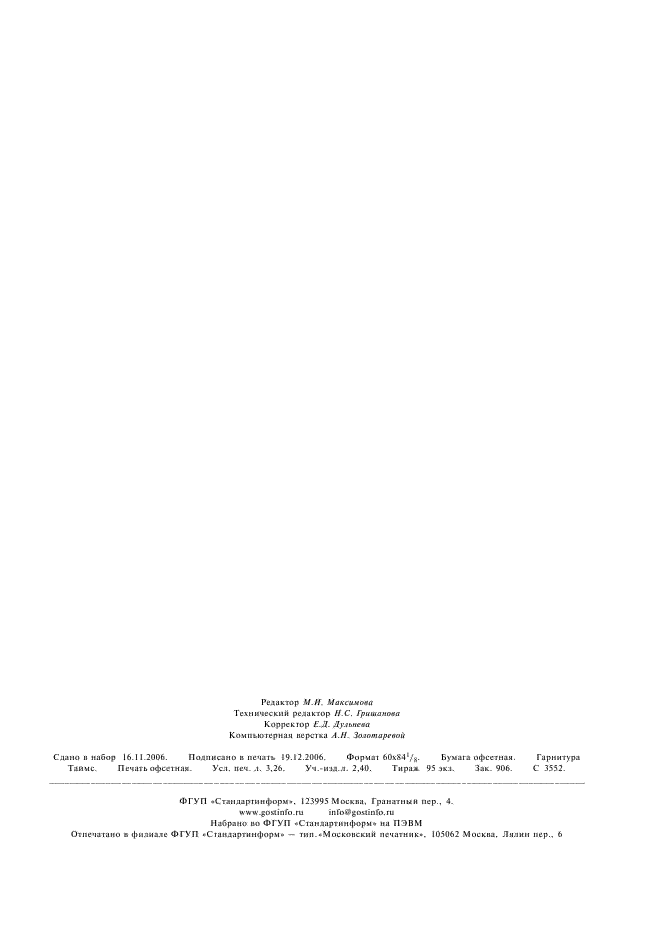 